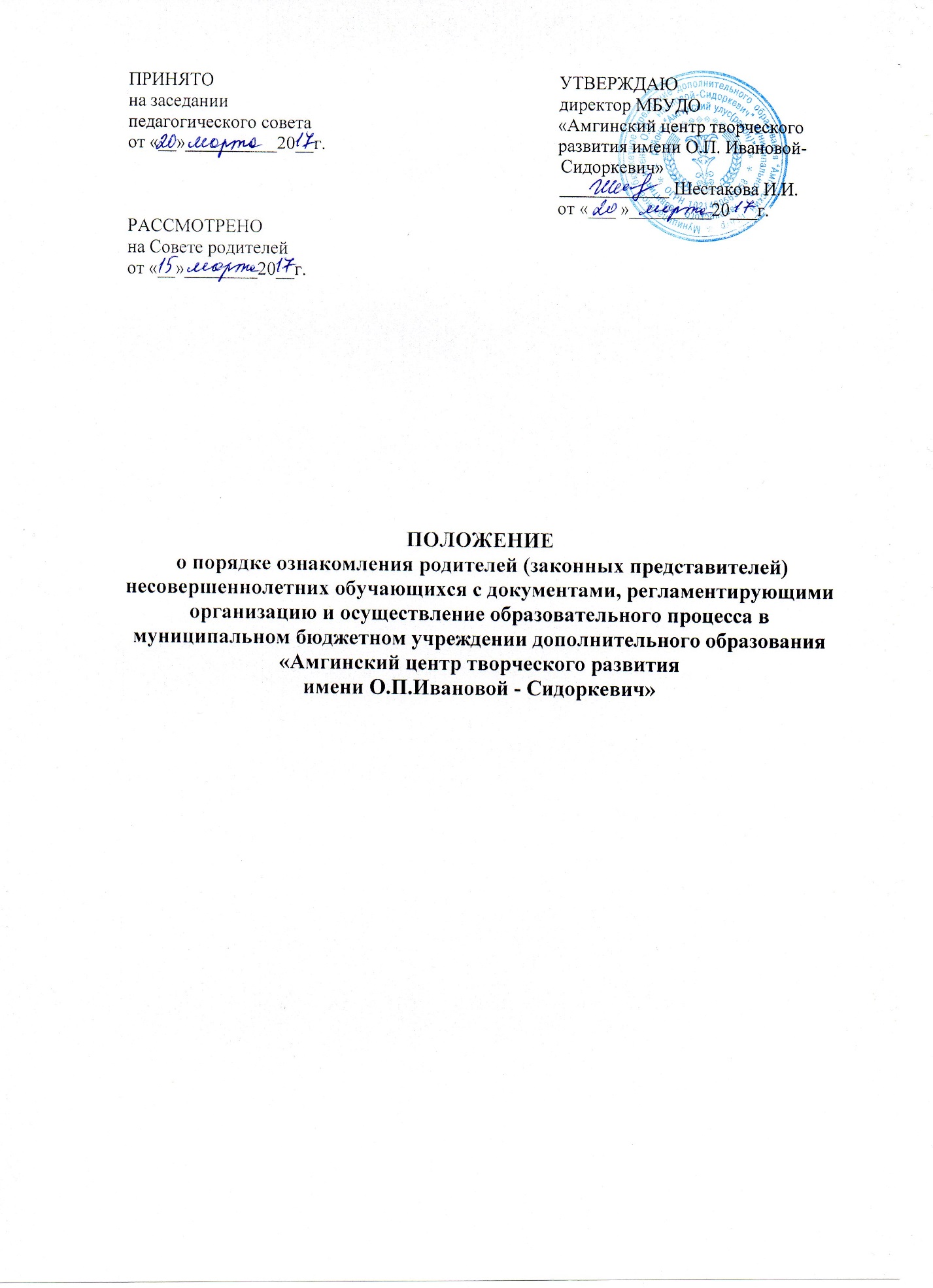 1. Общие положения1.1. Порядок ознакомления с документами, регламентирующими организацию и осуществлениеобразовательной деятельности в Муниципальном бюджетном учреждении дополнительного образования  «Амгинский центр творческого развития имени О.П. Ивановой- Сидоркевич» (далее – Порядок), разработан в соответствии с Федеральным законом от 29.12.2012 № 273-ФЗ «Об образовании в Российской Федерации», уставом и локальными нормативными актами Муниципального бюджетного учреждения «Амгинский центр творческого развития имени О.П. Ивановой- Сидоркевич »(далее МБУДО «Амгинский ЦТР»).1.2. Порядок принимается с учетом мнения Управляющего совета МБУДО «Амгинский ЦТР»1.3. Порядок вступает в силу с момента утверждения приказом руководителя МБУДО «Амгинский ЦТР». 2. Порядок ознакомления с документами2.1. Адрес местонахождения документов: с. Амга ул. Ленина 44 (по месту нахожденияруководителя).2.2 Учащиеся  имеют право на ознакомление со свидетельством о государственнойрегистрации, с уставом, лицензией на осуществление образовательной деятельности, учебной документацией, другими документами, регламентирующими организацию и осуществление образовательной деятельности в МБУДО «Амгинский ЦТР». Родители (законные представители) несовершеннолетних обучающихся имеют правоознакомиться с уставом МБУДО «Амгинский ЦТР», лицензией на осуществлениеобразовательной деятельности, учебно-программной документацией и другими документами, регламентирующими организацию и осуществление образовательной деятельности.2.3 МБУДО «Амгинский ЦТР» обязана ознакомить поступающего и (или) егородителей (законных представителей) со своим уставом, с лицензией на осуществлениеобразовательной деятельности,  образовательными программами и другими документами, регламентирующими организацию и осуществление образовательной деятельности, права и обязанности обучающихся.Копии указанных документов, информация о сроках приема документов размещаются наинформационном стенде и официальном сайте МБУДО «Амгинский ЦТР»в сетиИнтернет на официальном сайте МБУДО «Амгинский ЦТР». 2.4. Факт ознакомления родителей (законных представителей) ребенка с лицензией наосуществление образовательной деятельности,  уставом МБУДО «Амгинский ЦТР» фиксируется в заявлении о приеме и заверяется личной подписью родителей (законных представителей) ребенка.Подписью родителей (законных представителей) ребенка фиксируется также согласие наобработку их персональных данных и персональных данных ребенка в порядке, установленномзаконодательством РФ.2.5. МБУДО «Амгинский ЦТР» размещает на официальном сайте в информационно-телекоммуникационной сети «Интернет» по адресу: gym1797.mskobr.ru информацию всоответствии с перечнем сведений, установленных федеральным законодательством, иобеспечивает ее обновление.2.6. Сканированные копии правоустанавливающих документов, а также отдельных локальныхнормативных актов, затрагивающих интересы обучающихся, вывешиваются в помещенииМБУДО «Амгинский ЦТР» , в общедоступном месте на информационных стендах.2.7. В целях своевременного ознакомления участников образовательных отношений сдокументами, регламентирующими организацию и осуществление образовательнойдеятельности в МБУДО «Амгинский ЦТР»: 1) информация о принятых локальных нормативных актах оглашается на заседаниях Советовобучающихся, Советов родителей (законных представителей) обучающихся, МБУДО «Амгинский ЦТР»,  о чем делается отметка в протоколе собрания;2) руководители объединений  проводят  классные часы с обучающимися, родительские собрания по вопросам ознакомления с документами, регламентирующими организацию и осуществлениеобразовательной деятельности в МБУДО «Амгинский ЦТР».